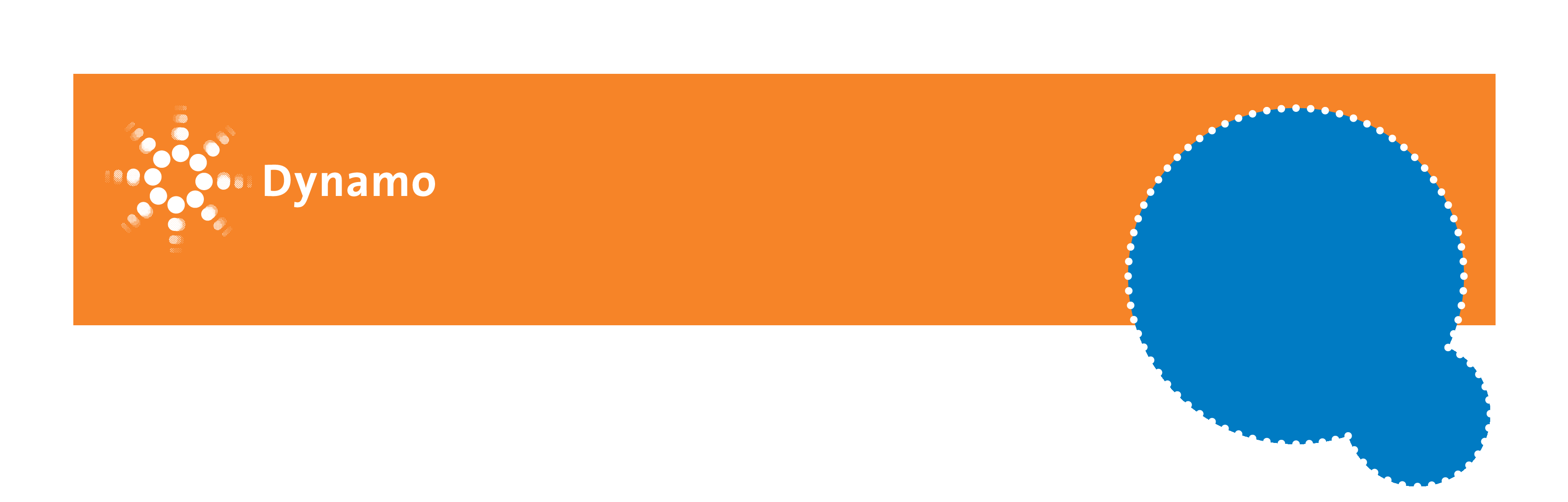 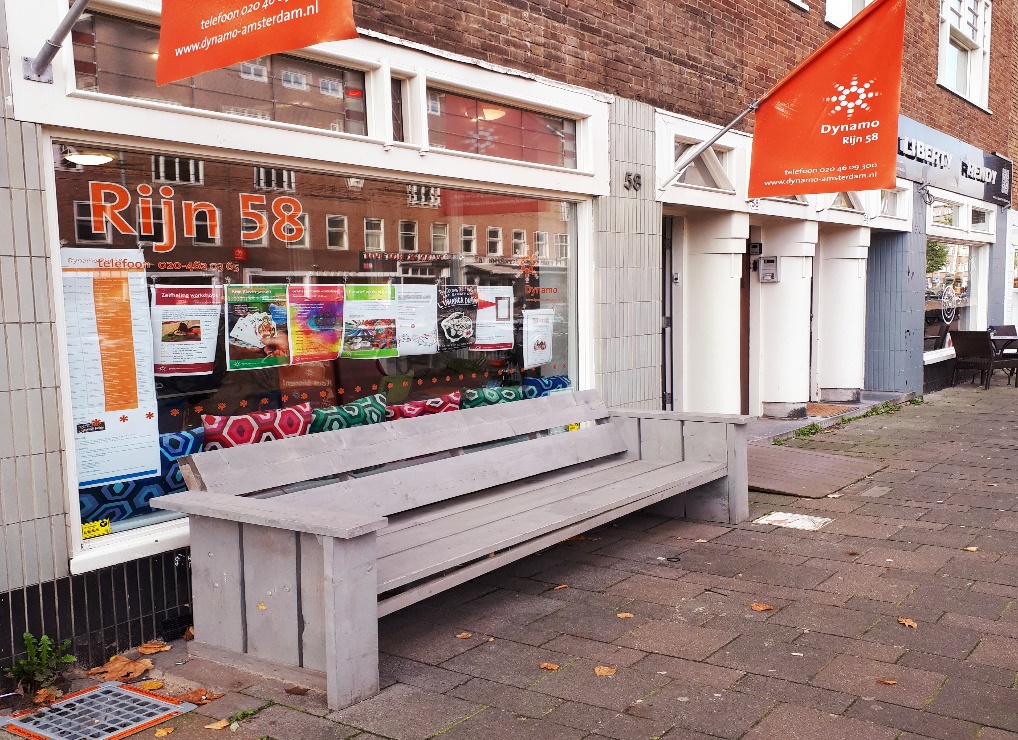 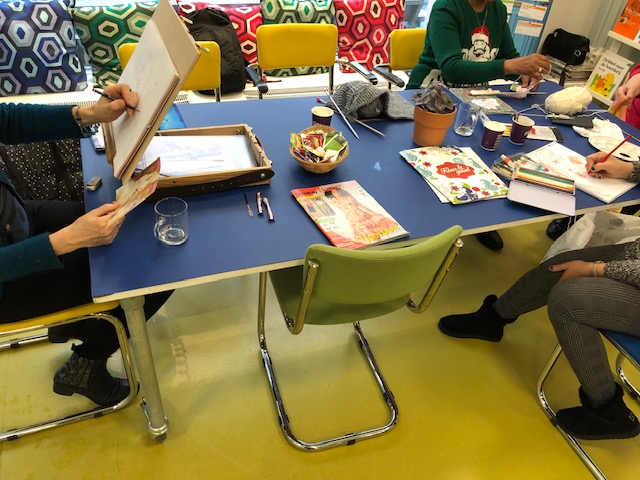 Activiteiten overzicht                Februari 2020Rijnstraat 58 1078 RD020 462 03 65 Maandag t/m vrijdag 09.00-17.00http://www.dynamo-amsterdam.nl/Volg ons Facebook Dynamo Rivierenbuurt Rijn58Dagelijks vindt een uiteenlopend aanbod aan activiteiten plaats in Rijn 58.Het liefst bedenken we onze activiteiten samen met bewoners uit de Rivierenbuurt. Een paar mooie voorbeelden van ideeën uit de buurt zijn het foodtruckfestival Rijn & Dine en het ontmoetingsdiner op Valentijnsdag. Allebei ideeën die vanuit de buurt kwamen.Op maandag- en woensdagochtend kan je tijdens de open inloop terecht voor een kopje koffie om je buren beter te leren kennen. Ontdek bij wie je om de hoek woont.Veel aandacht is er ook voor kunst. Iedere twee maanden wordt nieuwe kunst uit de buurt tentoongesteld. Je kunt ook zelf meedoen aan creatieve activiteiten bij Rijn 58.Rijn 58 is een ontmoetingsplek voor alle bewoners uit de Rivierenbuurt. De gezellige ruimte ligt midden tussen de winkels op de Rijnstraat. Je kan hier samen met je buren van alles ondernemen. Iedereen is welkom!Wil je graag vrijwilliger worden of heb je een leuk idee voor de buurt.Loop dan even bij ons binnen.Doorlopend :Vanaf 23 jan tot 23 mrt. 2020 DimonartUw kunt zijn werk bezichtigen van ma tot vrij van 09:00 – 17:00 uur.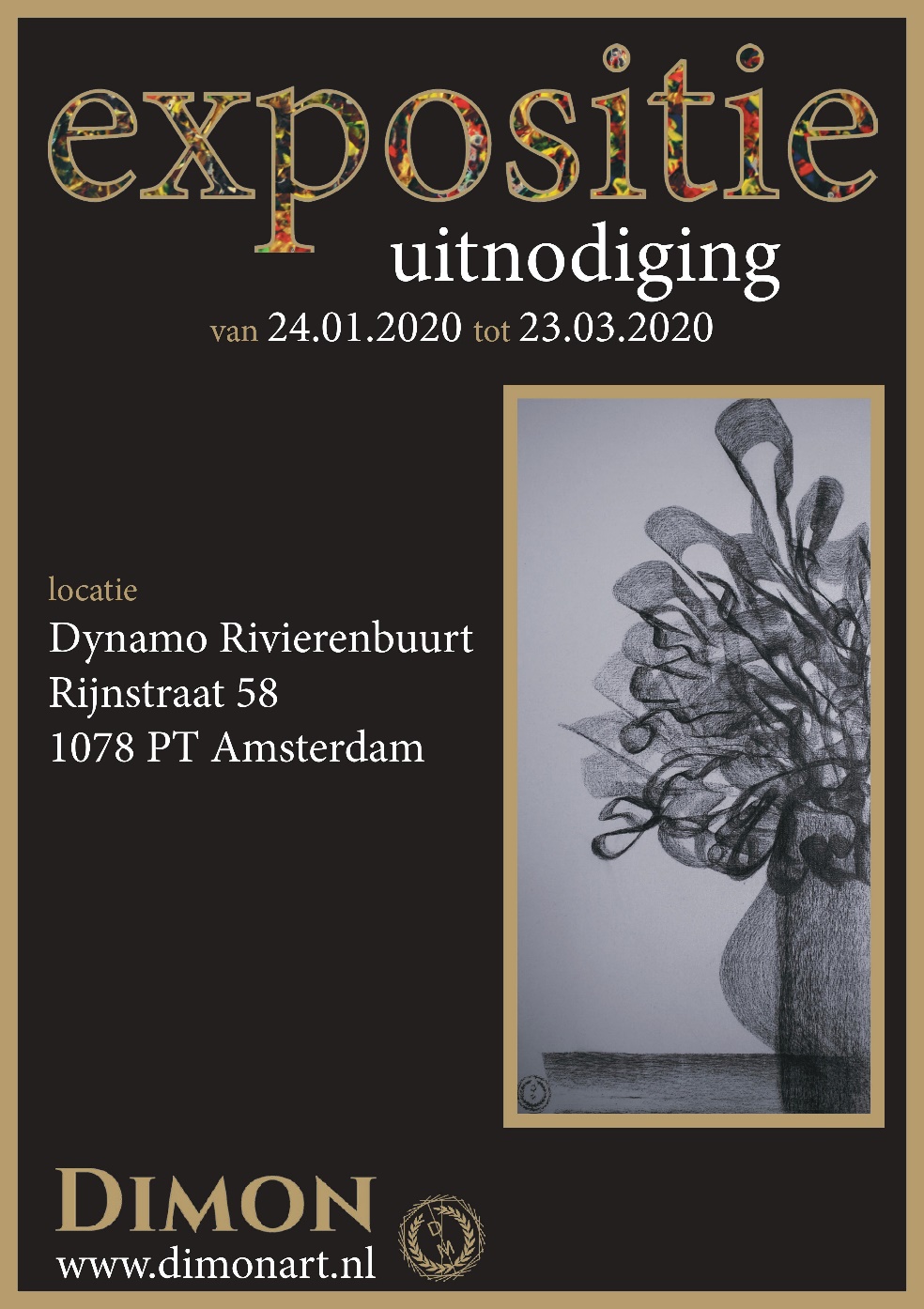 dagtijdactiviteitBegeleiderMaandag10.00 – 12.00 uurKoffie-inloopMarjoleinMaandag10.00 – 12.00 uurDigitale hulpHulp bij uw smartphone, tablet en laptopGratisRoevert Dinsdag09.00 – 13.00 uurIslamitische vrouwengroepInformatie, ontspanning en ontmoeting.Sakina06 14 67 35 78Dinsdag 14.00 – 16.00 uurKlaverjassenGezellig met elkaar samen. Om de week in de oneven wekenGratisDinsdag16.30 – 21.00 uurMulticulturele mannengroepSamenkomst van mannen uit zuid voor ontspanning en ontmoeting.Hamid en Mimoen enDhr. JermouniWoensdag10.00 – 12.00 uurKoffie-inloopGezellig samen in gesprek gaan met bewoners uit de buurt.1e koffie gratis, 2e koffie € 0,50JacquelineWoensdag 12.00 – 13.30 uurBurenlunch Iedere week weer wat anders op tafel          Elke week         Kosten : € 1,-Jacqueline en ChristaWoensdag 14.00 – 15.00 uurBondgenotengroep voor vrouwen na de kankerIngrid020 462 03 6506 54 60 64 64Woensdag14:00 – 16:00 uurCarrierecoach cafeSpeedcoaching (15 min.) Professioneel advies voor als je vast loopt in je werk of privéWoensdag18.00 – 20.00 uurMulticulturele vrouwengroepSamenkomst van vrouwen uit zuid voor ontspanning en ontmoeting.Donderdag12:00 15:00 uurBuurtinloopDonderdag16.30 – 18.00 uurBuurtcirkelElkaar helpen met alledaagse dingen met ondersteuning waar nodig.Susie020 462 03 6506 20 89 74 86Vrijdag 12.00 – 14.00 uurCreatieve middagTekenen, verven, kleuren, breien, haken etc. Er kan vrij gewerkt worden aan eigen ideeën.Rosa en Rokeeya020 462 03 65Vrijdag14.00 – 16.00 uurSpelletjesmiddag/koffie-inloopSamen gezellig onder het genot van een kopje koffie en spelletjes.020 462 03 65